///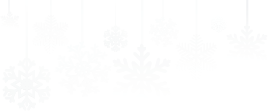 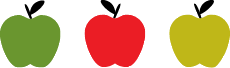 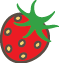 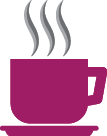 1 – Hamburger2 – Fish Sandwich     French Fries (1 & 2)3 - Grilled Chicken Salad     Bread Sticks  (only #3)Baked Beans        Apple CrispPeaches               Milk1 – Mini Corndogs      Scalloped Potatoes 2 – Tatertot Casserole3 – Chef Salad      Garlic Bread (2 & 3)Steamed Broccoli        ApricotsCantaloupe                  Milk1 – Mac & Cheese w/Smokies2 – Hot Dogs w/Tater Tots3 – Breaded Chicken Salad      Bread Stick (1 & 3)Italian Vegetable          Carrot SticksFruit Cocktail               BananaMilk1 -  Chicken Drumstick2 – Pork Tender      Mashed Potatoes/Gravy (1 & 2)3 – Taco SaladWheat Roll (All)      SteamedCornDiced Pears           Pineapple TidbitsMilk1 – Breaded Steak Fingers2 – Soft Tacos     Potato Wedges (1 & 2)3 – Chef Salad      Bread Slice (1 & 3)Green Beans          StrawberriesFruit Gems              Cookie    Milk1 – Chicken Fried Steak2 – Chicken Sandwich       Mashed Potatoes/Gravy (1 & 2)3 – Grilled Chicken Salad      Garlic Bread (1 & 3)Steamed Corn          ApplesauceOrange Slices           Milk1 - Max Sticks w/Marinara2 – Meatloaf     Tater Tots (1 & 2)3 – Chef Salad      Bread Sticks (2 & 3)Broccoli             PearsTropical Fruit         Milk1 - Chicken & Noodles     Mashed Potatoes2 – Chcken Quesadilla / FFries3 – Popcorn Chicken Salad      Wheat Roll (1 & 3)Carrots                    Banana          Mandarin Oranges          Milk1 – Chicken Strips2 – Hamburger      Curly Fries (1 & 2)3 – Taco Salad       Soft Pretzel (3 & HS #1)Baked Beans        Apple Slices  Fruit Gems         Brownie      MilkNO SCHOOLTODAYHappy Valentines Day!NO SCHOOLTODAY1 – Deli Sandwich      Scalloped Potatoes2 – Beef Tamale Pie3 – Chef Salad       Bread Sticks (2 & 3)Calif. Blend Veg.    Fruit Cup                Peaches          Milk1 – Taco Crunch 2 – Corn Dog / French Fries3 – Breaded Chicken Salad      Corn Muffin (1 & 3)Refried Beans            ApricotsRosy Applesauce           Milk1 – Stuffed Crust Pizza2 – Lasagna3 – Taco Salad      Garlic Bread (2 & 3)Salad/ Spinach            Orange SlicesCinnamon Apples    Fresh Broccoli     Milk1 – French Toast Sticks      Sausage/Egg/Hash Browns2 – Hamburger w/Hash Browns3 – Chef Salad w/Soft PretzelGlazed Carrots       StrawberriesAssorted Juice       Milk1 – Salisbury Steak2 -  Ribbette Sandwich      Mashed Potatoes/Gravy (1 & 2)3 – Grilled Chicken Salad      Wheat Roll (All)         Green Beans      Mandarin Oranges Fruit Cocktail           Milk1 – Pig in a Blanket      French Fries2 – Chili & Garlic Bread3 – Chef Salad w/ Garlic BreadCarrots/Celery        CantaloupeFruit Gems         Cinnamon Roll      Milk1 – Grilled Cheese Quesadilla2 – Bean and Cheese Burrito      Tater Tots (1 & 2)3 – Popcorn Chicken Salad        With Soft PretzelBroccoli w/Cheese       Apple SlicesPineapple Tidbits         Milk1 – Pork Tender Sandwich2 – Chicken Sandwich      Scalloped Potatoes (1 & 2)3 – Taco Salad          With Corn MuffinBaked Beans             ApplesauceDiced Peaches          Milk1 – Italian Dunkers w/Sauce2 – Chicken Strip Wrap       Potato Wedges (1 & 2)3 – Chef Salad         With Bread SticksCalifornia Blend Veg.       PearsTropical Fruit                  MilkMilk Choices:  Skim, 1% White, Chocolate Skim and Strawberry Skim/*This Institution is an Equal    Opportunity Provider   